			             Client Information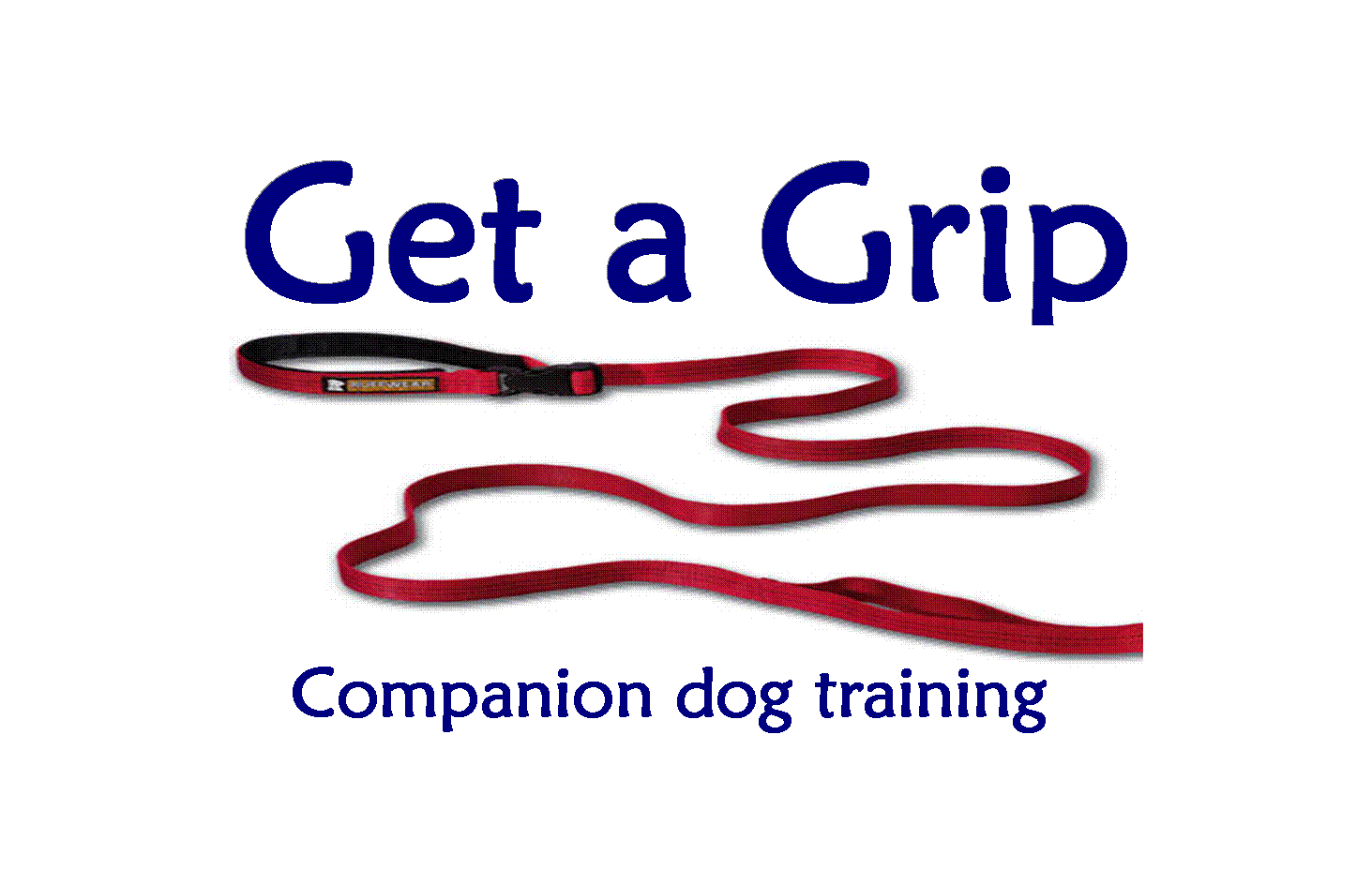 			  	          Today’s Date ______ / _______ / ________How did you hear about me? ___________________________________________________________________________________________Please send this form to me ahead of our appointment.email: stine_theede@yahoo.comtext:  208-860-5919mail:  Get a Grip * 9500 W Marigold St. * Garden City, ID 83714Client(s) name(s):Client(s) name(s):Client(s) name(s):Address:Address:Phone# and e-mail:Pet(s) name(s):Pet(s) name(s):Pet(s) name(s):Age:Age:Age when acquired:Breed(s)Breed(s)Breed(s)Size:Gender; intact/altered, at which age:Gender; intact/altered, at which age:Coloration/markings:Coloration/markings:Coloration/markings:List all people, including yourself, who live in your household: (Name, gender, age of children, relationship)